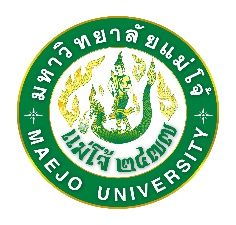 แบบตรวจสอบคุณสมบัติผู้สมควรดำรงตำแหน่งกรรมการสภามหาวิทยาลัยผู้ทรงคุณวุฒิ------------------------------------		ได้ตรวจสอบคุณสมบัติของ (.............ระบุชื่อ – นามสกุล .........) ที่ได้เสนอชื่อเป็นผู้ที่สมควรดำรงตำแหน่งกรรมการสภามหาวิทยาลัยผู้ทรงคุณวุฒิ ตามข้อบังคับมหาวิทยาลัยแม่โจ้ ว่าด้วยคุณสมบัติ หลักเกณฑ์และวิธีการสรรหานายกสภามหาวิทยาลัยและกรรมการสภามหาวิทยาลัยผู้ทรงคุณวุฒิ พ.ศ. 2560 เรียบร้อยแล้วดังนี้ข้อ 7 กรรมการสภามหาวิทยาลัยผู้ทรงคุณวุฒิต้องมีคุณสมบัติและคุณลักษณะ ดังนี้                     (    )   มีคุณสมบัติครบถ้วน            		           (    )   มีคุณสมบัติไม่ครบถ้วน   เนื่องจาก ................................................................................ 2. ข้อ 8 ผู้ที่สมควรดำรงตำแหน่งกรรมการสภามหาวิทยาลัยผู้ทรงคุณวุฒิ ต้องไม่มีลักษณะต้องห้าม ดังนี้          		(    )  	ไม่มี ลักษณะต้องห้าม                             	(    )  	มี ลักษณะต้องห้าม เนื่องจาก .................................................................................                                                                     ลงชื่อ ..................................................... ผู้เสนอชื่อคุณสมบัติ ลักษณะคุณสมบัติ ลักษณะ(1) มีวิสัยทัศน์กว้างไกล มีประสบการณ์ และมีความชำนาญในสาขาวิชาต่าง ๆ(2) เป็นผู้สนใจในเรื่องเกี่ยวกับการพัฒนาการศึกษาของประเทศ(3) เป็นผู้ที่พร้อมอุทิศตนในการทำงานให้แก่มหาวิทยาลัย(4) มีคุณธรรม จริยธรรม และประวัติที่ดีงาม เป็นที่ยอมรับของสังคมลักษณะต้องห้ามลักษณะต้องห้าม(1) เป็นผู้ปฏิบัติงานในมหาวิทยาลัย(2) เป็นผู้ดำรงตำแหน่งทางการเมือง กรรรมการบริหารพรรคการเมืองหรือเจ้าหน้าที่ของพรรคการเมือง(3) เป็นผู้มีประโยชน์ขัดแย้งกับกิจการของมหาวิทยาลัยไม่ว่าทางตรงหรือทางอ้อม(4) เป็นผู้มีลักษณะการขัดกันระหว่างประโยชน์ส่วนบุคคลกับประโยชน์ส่วนรวมของมหาวิทยาลัย(5) เป็นคู่สัญญาหรือมีส่วนได้เสียในสัญญาที่ทำกับมหาวิทยาลัย เว้นแต่เป็นสัญญาที่เกี่ยวข้องกับการดำเนิน
     กิจการทางวิชาการ(6) เป็นหุ้นส่วนหรือผู้ถือหุ้นในห้างหุ้นส่วนหรือบริษัทที่เข้าเป็นคู่สัญญากับมหาวิทยาลัย เว้นแต่เป็นผู้ถือหุ้นเพื่อ
     ประโยชน์แห่งการลงทุนตามปกติ(๗) รับสัมปทานหรือคงถือไว้ซึ่งสัมปทานจากมหาวิทยาลัย หรือเป็นหุ้นส่วนหรือผู้ถือหุ้นในห้างหุ้นส่วนหรือบริษัท
     ที่รับสัมปทานจากมหาวิทยาลัย(8) เคยถูกลงโทษทางวินัยอันเนื่องมาจากการปฏิบัติหน้าที่(9) เคยต้องโทษโดยคำพิพากษาถึงที่สุดให้จำคุก(10) เป็นหรือเคยเป็นบุคคลล้มละลาย